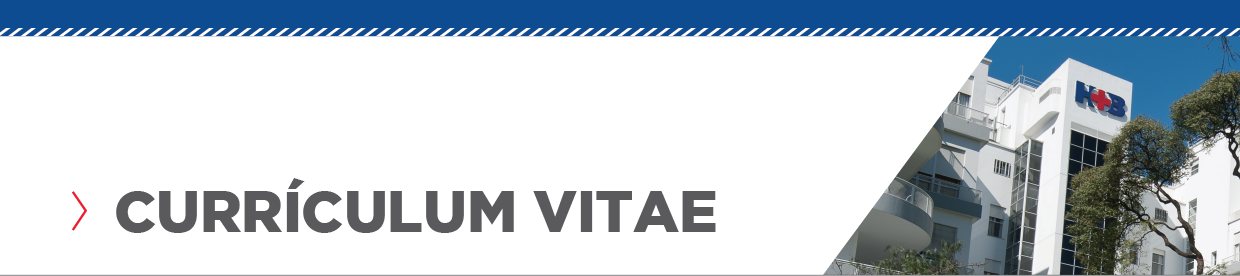 Nombre y apellido:  Agnese SancinetiEspecialidad: Diagnóstico por ImágenesNúmero de matrícula del médico: 145.372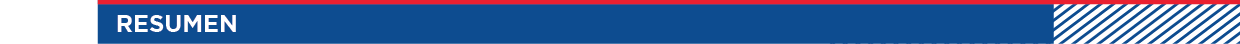 Médica UBAEspecialista en Diagnóstico por Imágenes MSAL/SAR.Ex Residente Htal. Piñero, GCBA. Jefa de Residentes. 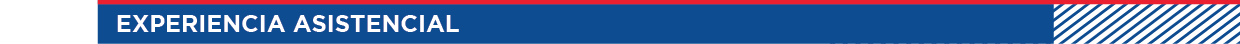 Htal Piñero. Tomoimago SA. Tomografía Computada. Htal. Británico de Buenos Aires. Médica de staff. Ecografía general. EcoDoppler. 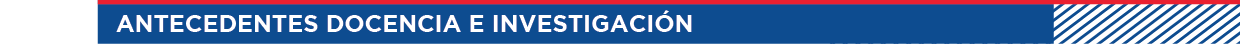 Asistencia anual CADI. Presentación de casos, trabajos científicos. 